PRAKATAAlhamdulilllah, Terima kasih kepada rakan-rakan guru dan team sumberpendidikan kerana menyediakan RPT 2022/23 untuk kegunaan guru-guru di Malaysia.
Muaturun Percuma…
 **DILARANG UNTUK MENGAMBIL SEBARANG BENTUK DAN JENIS KEUNTUNGAN DARIPADA PIHAK KAMI DAN WEB INI SAMA ADA SECARA LANGSUNG ATAU TIDAK LANGSUNG.**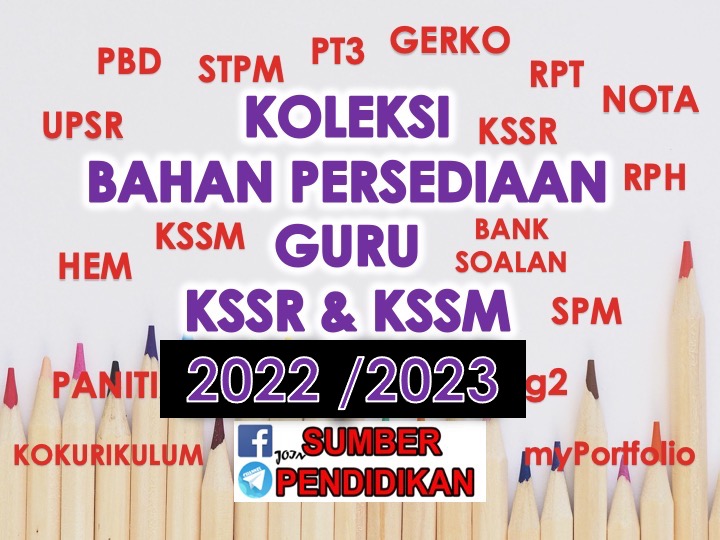 RANCANGAN PENGAJARAN TAHUNAN BIOLOGI TINGKATAN 52022/23MINGGUSTANDARD KANDUNGANSTANDARD PEMBELAJARANCATATANMINGGU 121 Mac – 24 Mac 202216.1 Organisasi Tisu Tumbuhan 16.1.1 Berkomunikasi tentang jenis tisu tumbuhan dan fungsi utamanya. Nota: Jenis tisu: (i) tisu meristem. (ii) tisu kekal. - epidermis - asas
- vaskular Cadangan aktiviti: Mengumpul maklumat dan membentangkan dapatan tentang kegunaan tisu tumbuhan dalam kehidupan seharian. MINGGU 227 Mac – 31 Mac 20226.2 Tisu Meristem dan Pertumbuhan 16.2.1 Mengenal pasti jenis dan bahagia dan tisu yang terlibat dalam pertumbuhan.16.2.2 Menghuraikan kedudukan zon pembahagian sel, zon pemanjangan sel dan zon pembezaan sel dalam pucuk dan akar.6.2.3 Mengenal pasti zon pembahagian sel, zon pemanjangan sel dan zonpembezaan sel dalam radikel anak benih.Cadangan aktiviti:Menyediakan slaid mikroskop: (i) zon pembahagian sel. (ii) zon pemanjangan sel. (iii) zon pembezaan sel.Cadangan aktiviti:Mengumpul maklumat kepentingan pertumbuhan primer dari segi ketinggian, sokongan dan pengangkutan dan keperluan pertumbuhan sekunder untuk menambahkan sokongan dan pengangkutan.Mengumpul maklumat tentang jenis tumbuhan monokotiledon yang mengalami pertumbuhan sekunder anomali dan membentangkan hasil kajian.Cadangan aktiviti:Mengumpul maklumat tentang jenis dan kegunaan kayu balak di Malaysia dari agensi seperti:(i) Jabatan Perhutanan Semenanjung Malaysia/ Sabah/ Sarawak.(ii) Lembaga Perindustrian Kayu Malaysia (MTIB).MINGGU 33 April – 7 April 202216.2.4 Memerihalkan jenis pertumbuhan: (i) primer.(ii) sekunder.16.2.5 Mewajarkan kepentingan pertumbuhan primer dan pertumbuhan sekunder.16.2.6 Membanding dan membezakan antara pertumbuhan primer dengan pertumbuhan sekunder dalam tumbuhan eudikot.16.2.7 Menilai kepentingan tumbuhan yang mengalami pertumbuhan sekunder dari segi ekonomi.Cadangan aktiviti:Menyediakan slaid mikroskop: (i) zon pembahagian sel. (ii) zon pemanjangan sel. (iii) zon pembezaan sel.Cadangan aktiviti:Mengumpul maklumat kepentingan pertumbuhan primer dari segi ketinggian, sokongan dan pengangkutan dan keperluan pertumbuhan sekunder untuk menambahkan sokongan dan pengangkutan.Mengumpul maklumat tentang jenis tumbuhan monokotiledon yang mengalami pertumbuhan sekunder anomali dan membentangkan hasil kajian.Cadangan aktiviti:Mengumpul maklumat tentang jenis dan kegunaan kayu balak di Malaysia dari agensi seperti:(i) Jabatan Perhutanan Semenanjung Malaysia/ Sabah/ Sarawak.(ii) Lembaga Perindustrian Kayu Malaysia (MTIB).MINGGU 410 April – 14 April 202216.3 Lengkung Pertumbuhan 16.3.1 Memerihalkan jenis tumbuhan berdasarkan kitar hidup. 16.3.2 Mencerakinkan lengkung pertumbuhan: (i) tumbuhan semusim.(ii) tumbuhan dwimusim. (iii) tumbuhan saka.16.3.3 Mengeksperimen untuk mengkaji lengkung pertumbuhan dalamtumbuhan.MINGGU 517 April – 21 April17.1 Struktur Daun 17.1.1 Memerihalkan struktur luar daun: (i) lamina.(ii) petiol.17.1.2 Mengenal pasti struktur dalaman lamina daun:i) epidermis atas.(ii) mesofil palisad.(iii) mesofil berspan.(iv) epidermis bawah.(v) berkas vaskular.MINGGU 624 April – 28 April 202217.2 Organ Utama Pertukaran Gas 17.2.1 Mewajarkan keperluan pertukaran gas dalam tumbuhan 17.2.2 Menjelaskan mekanisme pembukaan dan penutupan stomaberdasarkan:(i) pengambilan ion kalium. (ii) perubahan kepekatansukrosa.17.2.3 Mengeksperimen untuk membandingkan taburan stoma17.2.4pada epidermis atas dan epidermis bawah daun monokotiledon dan daun eudikot.Meramalkan kesan kekurangan air dalam tumbuhan terhadap pembukaan dan penutupan stoma.MINGGU 71 Mei – 5 Mei 2022MINGGU 88 Mei – 12 Mei 202217.3 Organ Utama Transpirasi 17.3.1 Mewajarkan keperluan transpirasi dalam tumbuhan.17.3.2 Memerihalkan faktor persekitaran yang mempengaruhi kadartranspirasi:(i) keamatan cahaya.(ii) suhu.(iii) pergerakan udara.(iv) kelembapan relatif udara.17.3.3 Mengeksperimen untuk mengkaji kesan faktor persekitaran terhadapkadar transpirasi dengan menggunakan potometer.MINGGU 915 Mei – 19 Mei 202217.4 Organ Utama Fotosintesis 17.4.1 Mewajarkan keperluan fotosintesis dalam tumbuhan.17.4.2 Menghubung kait penyesuaian struktur dalaman daun denganfotosintesis.17.4.3 Mengenal pasti struktur kloroplas: (i) granum.(ii) tilakoid. (iii) stroma.17.4.4 Menghubung kait tindak balas bersandarkan cahaya dan tindak balas tidak bersandarkan cahayaCadangan aktiviti:Perbincangan dalam kumpulan dan membuat persembahan multimedia tentang sejarah ringkas penemuan fotosintesis.Menjalankan kajian penyesuaian tumbuhan untuk mengoptimumkan fotosintesis:(i) susunan mozek daun. (ii) orientasi daun eudikot.Menjalankan penyiasatan untuk mengasingkan pigmen fotosintesis dalam daun dengan menggunakan kromatografi kertas. dalam fotosintesis.17.4.5 Menulis persamaan kimia bagi mewakili proses fotosintesis.17.4.6 Membanding dan membezakan antara tindak balas bersandarkan cahaya dengan tindak balas tidakbersandarkan cahaya dalam fotosintesis.17.4.7 Menerangkan faktor persekitaran yang mempengaruhi kadarfotosintesis:(i) keamatan cahaya.(ii) suhu.(iii) kepekatan karbon dioksida.17.4.8 Mengeksperimen untuk mengkaji kesan faktor persekitaran terhadapkadar fotosintesis.17.4.9 Menganalisis kesan perubahan keamatan cahaya dan warnacahaya terhadap kadar fotosintesisMINGGU 1022 Mei – 26 Mei 202217.5 Titik Pampasan17.5.1 Memerihalkan titik pampasan.17.5.2 Membanding dan membezakan antara fotosintesis dengan respirasisel dalam tumbuhan.17.5.3 Menganalisis keamatan cahaya dan pencapaian titik pampasandengan menggunakan graf.17.5.4 Meramalkan kesan kadar fotosintesis dan kadar respirasi selyang kekal pada titik pampasan terhadap pertumbuhan dalam tumbuhan.MINGGU 1129 Mei – 2 Jun 202218.1 Nutrien Tak Organik Utama 18.1.1 Mengenal pasti makronutrien dan mikronutrien yang diperlukan olehtumbuhan.18.1.2 Mewajarkan kepentingan makronutrien dan mikronutrien dalam tumbuhan.MINGGU 125 Jun – 11 Jun 2022Cuti Penggal 1MINGGU 1312 Jun – 18 Jun 202218.2 Organ Pengambilan Air dan Garam Mineral18.3 Kepelbagaian dalam Nutrisi Tumbuhan 18.2.1 Memerihalkan struktur akar dalam pengambilan air dan garam mineral.18.2.2 Mewajarkan penyesuaian akar untuk pengambilan air dan garam mineral.18.3.1 Menerangkan penyesuaian nutrisi dalam tumbuhan.MINGGU 1419  – 25 Jun 202219.1 Tisu Vaskular19.1.1 Mewajarkan keperluan pengangkutan dalam tumbuhan.19.1.2 Menghubung kait penyesuaian struktur salur xilem dan trakeiddengan pengangkutan air dan garam mineral.19.1.3 Menghubung kait penyesuaian struktur tiub tapis dan sel rakandengan pengangkutan bahan organikMINGGU 1526 Jun – 2 Julai 202219.2 Pengangkutan Air dan Garam Mineral 19.2.1 Menghuraikan faktor yang yang terlibat dalam laluan air dan garam mineral dari tanih ke daun: (i) tekanan akar.
(ii) tindakan kapilari. (iii) tarikan transpirasi. 19.2.2 Menerangkan gutasi dalam tumbuhan.19.2.3 Membanding dan membezakan antara gutasi dengan transpirasidalam tumbuhan.19.2.4 Meramalkan keadaan tumbuhan yang tidak menjalankan transpirasi dangutasi.MINGGU 163 Julai – 9 Julai 202219.3 Translokasi 19.3.1 Mendefinisikan translokasi.19.3.2 Mewajarkan keperluan translokasi dalam tumbuhan.19.3.3 Memerihalkan laluan translokasi dalam tumbuhan.MINGGU 1710 Julai – 16 Julai 202219.4 Fitoremediasi19.4.1 Mendefinisikan fitoremediasi.19.4.2 Menerangkan penggunaan fitoremediasi dalam kehidupan.19.4.3 Mengeksperimen untuk mengkaji keberkesanan tumbuhan fitoremediasi dalam pengawalan:(i) pencemaran air. (ii) pencemaran tanih.MINGGU 1817 Julai – 23 Julai 202220.1 Jenis Gerak Balas 20.2 Fitohormon20.1.1 Memerihalkan jenis gerak balas tumbuhan:(i) tropisme. (ii) nasti.20.2.1 Memerihalkan fitohormon.20.2.2 Menyatakan fungsi fitohormon: (i) auksin.(ii) giberelin. (iii) sitokinin. (iv) asid absisik. (v) etilena.MINGGU 1924 Julai – 30 Julai 202220.3 Aplikasi Fitohormon dalam Pertanian20.2.3 Membuat inferens tentang kesan auksin terhadap gerak balaspertumbuhan.20.2.4 Menerangkan peranan auksin dalam gerak balas tumbuhan.(i) fototropisme. (ii) geotropisme.20.3.1 Mewajarkan penggunaan fitohormon dalam pertanian.20.3.2 Mengeksperimen untuk membandingkan kesan pemasakanbuah dengan kehadiran fitohormon.MINGGU 2031 Julai – 6 Ogos 202221.1 Struktur Bunga21.2 Pembentukan Debunga dan Pundi Embrio21.1.1 Mengenal pasti struktur bunga.21.1.2 Membanding dan membezakan struktur jantan dengan struktur betina dalam bunga.21.2.1 Menghuraikan pembentukan debunga di dalam anter.21.2.2 Menghuraikan pembentukan pundi embrio di dalam ovul.MINGGU 217 Ogos – 13 Ogos 202221.3 Pendebungaan dan Persenyawaan21.3.1 Memerihalkan pendebungaan.21.3.2 Menghuraikan pembentukan tiub debunga dan pembentukan gamet jantan.21.3.3 Menerangkan persenyawaan ganda dua dalam pembentukan zigot diploid dan pembentukan nukleus triploid.21.3.4 Mewajarkan kepentingan persenyawaan ganda dua dalamkemandirian tumbuhan berbunga.MINGGU 2214 Ogos – 20 Ogos 202221.4 Perkembangan Biji Benih dan Buah21.5 Kepentingan Biji Benih untuk Kemandirian21.4.1 Menghuraikan persenyawaan ganda dua dengan perkembangan biji benih dan buah.21.4.2 Menghubung kait struktur biji benih dengan ovul.21.4.3 Menghubung kait struktur buah dengan ovari.21.5.1 Mewajarkan kepentingan biji benih untuk kemandirian tumbuhan.MINGGU 2321 Ogos – 27 Ogos 202222.1 Penyesuaian Tumbuhan22.1.1 Mengelaskan tumbuhan berdasarkan habita22.1.2 Menerangkan ciri penyesuaian hidrofit, halofit dan xerofit dari aspek:(i) pengambilan air dan garam mineral.(ii) pertukaran gas.(iii) sokongan.(iv) fotosintesis.MINGGU 2428 Ogos –  3 September 2022MINGGU 254 Sept – 10 Sept 2022Cuti Penggal 2MINGGU 2611 Sept – 17 Sept 202223.1 Sistem Pengelasan dan Penamaan Organisma23.1.1 Menerangkan keperluan sistem pengelasan dan penamaanorganisma.23.1.2 Memerihalkan pengelasan organisma secara heirarki dalamenam alam:(i) Archaebacteria. (ii) Eubacteria.(iii) Protista.(iv) Fungi.(v) Plantae.(vi) Animalia.23.1.3 Memerihalkan ciri utama organisma dalam setiap alam.23.1.4 Memerihalkan penamaan organisma mengikut Sistem PenamaanBinomial.23.1.5 Membina kekunci dikotomi untuk mengelaskan organismaMINGGU 2718 Sept –  24 Sept 202223.2 Biodiversiti23.2.1 Mensintesiskan konsep biodiversiti berdasarkan diversiti:ekosistem. (ii) spesies. (iii) genetic23.2.2 Memerihalkan maksud pokok filogeni.23.2.3 Mewajarkan kepentingan biodiversiti terhadap alam sekitar dan manusia.MINGGU 2825 Sept – 1 Oktober 202223.3 Mikroorganisma dan Virus 23.3.1 Mengenal pasti ciri utama mikroorganisma dan virus:(i) bakteria. (ii) protozoa. (iii) alga.(iv) kulat.(v) virus.23.3.2 Memerihalkan peranan mikroorganisma dalam kitar nitrogen.    Cadangan aktiviti:Membahaskan status virus sebagai benda bukan hidup.Menyedia dan memerhati slaid mikoskop bakteria (yogurt), kulat (yis) dan alga (spirogyra).Cadangan aktiviti:Menjalankan aktiviti untuk mengkaji kesan bakteria pengikat nitrogen dalam tumbuhan.        23.3.3 Memerihalkan peranan mikroorganisma sebagai:(i) pengeluar. (ii) pengurai. (iii) simbion. (iv) parasit.23.3.4 Mendefinisikan istilah:(i) patogen.(ii) vektor.23.3.5 Memerihalkan kesan patogen terhadap kesihatan manusia.MINGGU 292 Oktober – 8 Oktober 202224.1 Komuniti dan Ekosistem 24.1.1 Mendefinisikan: (i) spesies.(ii) populasi. (iii) komuniti. (iv) habitat. (v) nic.(vi) ekosistem.24.1.2 Mengenal pasti komponen biosis dan komponen abiosis dalam ekosistem.24.1.3 Memerihalkan nutrisi autotrof dan nutrisi heterotrof.MINGGU 309 Oktober – 15 Oktober 202224.1.4 Berkomunikasi tentang komponen biosis mengikut aras trof.24.1.5 Memerihalkan pengaliran tenaga dalam rantai makanan.24.1.6 Memerihalkan piramid ekologi:(i) piramid bilangan.(ii) piramid biojisim. (iii) piramid tenaga.24.1.7 Mencerakinkan jenis interaksi antara komponen biosis:(i) parasitisme. (ii) komensalisme. (iii) mutualisme. (iv) saprofitisme. (v) persaingan. (vi) pemangsaan.24.1.9 Menerangkan ekosistem paya bakau dari aspek:(i) komponen biosis.(ii) komponen abiosis.(iii) penyesuaian pokok bakau.(iv) pengkolonian dan sesaran.(v) kepentingan ekosistem payabakau.MINGGU 3116 Oktober – 22 Oktober 202224.2 Ekologi Populasi 24.2.1 Menghuraikan faktor yang mempengaruhi taburan populasi.24.2.2 Menganalisis data untuk menganggarkan saiz populasiorganisma yang menggunakan:(i) teknik persampelan kuadrat. (ii) teknik tangkap-tanda-lepas-tangkap semula.MINGGU 3223 Oktober – 29 Oktober 202225.1 Ancaman Alam Sekitar 25.1.1 Menghuraikan maksud kelestarian alam sekitar.25.1.2 Menganalisis ancaman alam sekitar:(i) perubahan iklim.(ii) penyahutanan.(iii) pencemaran.(iv) kehilangan biodiversiti.(v) ledakan pertumbuhanpopulasi manusia.(vi) pemanasan global.(vii) eutrofikasi.(viii) pemanasan global.25.1.3 Mengeksperimen untuk membanding tahap keperluan oksigenbiokimia(BOD) dalam sampel air yang berbeza.MINGGU 3330 Oktober – 5 November 202225.2 Pemeliharaan, Pemuliharaan danPemulihan Ekosistem25.2.1 Mendefinisikan:(i) pemeliharaan ekosistem.(ii) pemuliharaan ekosistem. (iii) pemulihan ekosistem.25.2.2 Mewajarkan keperluan:(i) pemeliharaan ekosistem.(ii) pemuliharaan ekosistem. (iii) pemulihan ekosistem.MINGGU 346 November – 12 November 202225.3 Amalan dalam Melestarikan Alam Sekitar25.4 Teknologi Hijau25.3.1 Menjana idea berkaitan amalan yang menyumbang kepada kelestarianalam.25.3.2 Membincangkan status sekuriti makanan di Malaysia.25.4.1 Mendefinisikan teknologi hijau.25.4.2 Mewajarkan penggunaan teknologi hijau dalam melestarikan alam.25.4.3 Berkomunikasi tentang aplikasi sains sosial untuk menyelesaikan masalah dan cabaran alam sekitar.MINGGU 3513 November –19 November 202226.1 Pewarisan Monohibrid 26.1.1 Menghuraikan maksud kacukan monohibrid.26.1.2 Menerangkan kacukan monohibrid berdasarkan eksperimen Mendel.26.1.3 Membezakan istilah yang berhubung dengan pewarisan:(i) gen dan alel.(ii) ciri dan trait.(iii) fenotip dan genotip.(iv) alel dominan dan alel resesif.(v) trait dominan dan traitresesif.(vi) homozigot dan heterozigot.(vii) baka tulen dan hibrid.(viii) generasi induk dan generasifilial.26.1.4 Membina rajah kacukan pewarisan monohibrid.26.1.5 Menentukan nisbah genotip dan nisbah fenotip bagi generasi filialdalam kacukan monohibrid.26.1.6 Memerihalkan Hukum Mendel I.MINGGU 3620 November – 26 November 202226.2 Pewarisan Dihibrid26.2.1 Menghuraikan maksud pewarisan kacukan dihibrid.26.2.2 Menerangkan kacukan dihibrid berdasarkan eksperimen Mendel.26.2.3 Membina rajah kacukan pewarisan dihibrid.26.2.4 Menentukan nisbah genotip dan nisbah fenotip bagi generasi filialdalam kacukan dihibrid.26.2.5 Memerihalkan Hukum Mendel II.MINGGU 3727 November – 3 Disember 202226.3 Gen dan Alel26.5 Pewarisan Manusia26.3.1 Menghuraikan maksud lokus.26.3.2 Menghubung kait alel dan lokus dengan gen pada kromosom.26.4.1 Mengenal pasti jenis kromosom manusia:(i) autosom.(ii) kromosom seks.26.4.2 Menganalisis dan menghuraikan kariotip manusia.26.4.3 Memadankan kromosom paternal dan kromosom maternal dalam lukisan/ mikrograf kromosom manusia untuk membina kariotip lengkap seseorang individu.MINGGU 384 Disember – 10 Disember 202226.4.4 Memerihalkan Hukum Mendel dengan pewarisan manusia.26.4.5 Menganalisis pewarisan manusia dengan membina rajah kacukanpewarisan.26.4.6 Menganalisis pewarisan manusia dengan mengkaji pedigri keluarga.MINGGU 3911 Disember – 17 Disember 2022MINGGU 4018 Disember – 24 Disember 2022MINGGU 4125 Disember – 31 Disember 2022MINGGU 421 Januari –7 Januari 202327.1 Jenis dan Faktor Variasi27.1.1 Menghuraikan maksud variasi.27.1.2 Mewajarkan keperluan variasi untuk kemandirian spesies.27.1.3 Memerihalkan jenis variasi: (i) variasi selanjar.(ii) variasi tak selanjar.27.1.4 Membanding dan membezakan antara variasi selanjar dengan variasi tak selanjar.27.1.5 Menghubung kait punca variasi dengan jenis variasi:(i) faktor genetik.- pindah silang- penyusunan bebaskromosom- persenyawaan rawak- mutasi.(ii) faktor persekitaran. - suhu- cahaya - pH27.1.6 Memerihalkan variasi yang berpunca daripada interaksi antara faktorgenetik dengan faktor persekitaraMINGGU 438 Januari – 14 Januari 202327.2 Variasi dalam Manusia27.2.1 Menghubung kait jenis variasi dengan pewarisan manusia.27.2.2 Mengeksperimen untuk mengkaji variasi selanjar dan variasi tak selanjar dalam manusia dalam manusia.MINGGU 4415 Januari – 21 Januari 202327.3 Mutasi27.3.1 Menghuraikan maksud: (i) mutagen.(ii) mutasi. (iii) mutan.27.3.2 Memerihalkan jenis mutagen:(i) agen fizikal.(ii) agen kimia. (iii) agen biologi.27.3.3 Menghuraikan jenis mutasi dengan contoh:(i) mutasi gen.(ii) mutasi kromosom.27.3.4 Menghubung kait mutasi sel soma dan sel gamet dengan variasi.MINGGU 4522 Januari – 28 Januari 202328.1 Kejuruteraan Genetik28.1.1 Menghuraikan maksud:(i) kejuruteraan genetik.(ii) organisma terubahsuai genetik(genetically modified organism- GMO).Menerangkan aplikasi kejuruteraan genetik dalam penghasilan: (i)  organisma terubahsuai genetik (GMO). (ii)  makanan terubahsuai genetik (GMF). (iii)  insulin. MINGGU 4629 Januari – 4 Februari 202328.2 Bioteknologi 28.2.1 Menghuraikan maksud bioteknologi.28.2.2 Memerihalkan aplikasi bioteknologi dalam kehidupan28.2.3 Mewajarkan kepentingan bioteknologi dalam kehidupan.MINGGU 475 Februari – 11 Februari 2023MINGGU 4812 Februari – 18 Februari 2023MINGGU 4919 Februari – 25 Februari 2023MINGGU 5026 Februari – 4 Mac 2023MINGGU 515 Mac – 11 Mac 2023